ИСПОЛЬЗОВАНИЕ ЗДОРОВЬЕСБЕРЕГАЮЩИХ ТЕХНОЛОГИЙ«Забота о здоровье – это важнейший труд воспитателя. От жизнерадостности, бодрости детей зависит их духовная жизнь, мировоззрение, умственное развитие, прочность знаний, вера в свои силы»                                    В.А. Сухомлинский.Здоровьесберегающие технологии – технологии, направленные на  сохранение, поддержание и обогащение здоровья субъектов педагогического процесса.Цель:  обеспечение высокого уровня  здоровья воспитанника детского сада. Здоровье - важнейшая предпосылка правильного формирования характера, развития инициативы, сильной воли, дарований, природных способностей.Задачи:Формирование здоровьесберегающей среды.Воспитание  у детей привычки здорового образа жизни для повышения    защитных свойств организма, в соответствии  с возрастными и индивидуальными возможностями детей.Развитие потребности в двигательной активности.Просвещение родителей в вопросах  воспитания здорового ребенка. Решение этих задач происходит в непосредственной организованной образовательной деятельности, через интеграцию образовательных областей с применением современных здоровьесберегающих технологий, а так же взаимодействие педагогов и специалистов ДОУ.Виды здоровьесберегающих технологий в дошкольном образованиимедико-профилактические;физкультурно-оздоровительные;технологии обеспечения социально-психологического благополучия ребенка;здоровьесбережения и здоровьеобогащения педагогов дошкольного образования;валеологического просвещения родителей.Принципы программыПринцип научности – подкрепление всех необходимых мероприятий, направленных на укрепление здоровья, научно-обоснованными и практически апробированными методиками.Принцип активности и сознательности – участие педагогов и родителей в поиске новых эффективных методов и целенаправленной деятельности по оздоровлению себя и детей.Принцип комплексности и интегративности – решение физкультурно-оздоровительных задач в системе всего воспитательно-образовательного  процесса и всех видов деятельности.Ожидаемые результаты:Снижение уровня заболеваемости детей.Создание и поддержание положительного микроклимата в группах.Овладение  разнообразными видами двигательной активности и закаливания.Активная помощь родителей в организации оздоровления своих детей.Пополнение предметно-развивающей среды по направлению «Физическая культура» и «Здоровье».Дошкольный возраст является решающим в формировании фундамента физического и психического здоровья. Существуют разнообразные формы и виды деятельности, направленные на сохранение и укрепление здоровья воспитанников. В воспитательно-образовательной деятельности с детьми раннего  возраста  я использую разнообразные здоровьесберегающие технологии, направленные на сохранение и повышение резервов детского здоровья:  Утренняя гимнастика.Физкультурные занятияПальчиковая гимнастика
	Подвижные игры
 Игры по сенсорному развитиюТехнология музыкального воздействияПробуждающая гимнастикаДыхательная  гимнастика. Миогимнастика .Артикуляционная гимнастика. Массаж и самомассаж.Физкультурные праздники  и  развлечения.«Закалишься — от болезни отстранишься»«Если хочешь быть здоровым — закаляйся!» Русские народные пословицыПо утверждению доктора Комаровского: «Закаливание — повышение устойчивости организма к неблагоприятному воздействию ряда физических факторов окружающей среды путем систематического дозированного воздействия этими факторами». Под окружающей средой в данном случае имеются в виду холодный воздух, солнце, вода и тому подобные природные факторы.Закаливание – не способ лечения простудных заболеваний, а способ их профилактики. Как известно, профилактика требует продуманных, методичных действий.Принципы закаливанияМедико-биологические исследования проблемы закаливания и практический опыт привели физиологов к простым и логичным выводам, на основе которых сформулированы главные принципы закаливания:индивидуальный подход;постепенность и последовательность;системность;сочетание местных и общих процедур;разнообразие форм и средств;Средства закаливания:Закаливание воздухомЗакаливание солнцемЗакаливание водойСтупени закаливания.Водные процедуры:Воздушные процедуры:Ходьба  по  «Дорожке здоровья»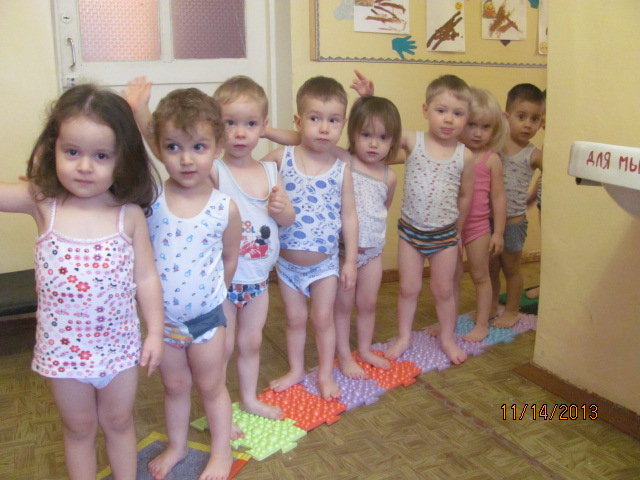 ПолосканиеПолоскание рта кипяченой водой комнатной температуры или настоями трав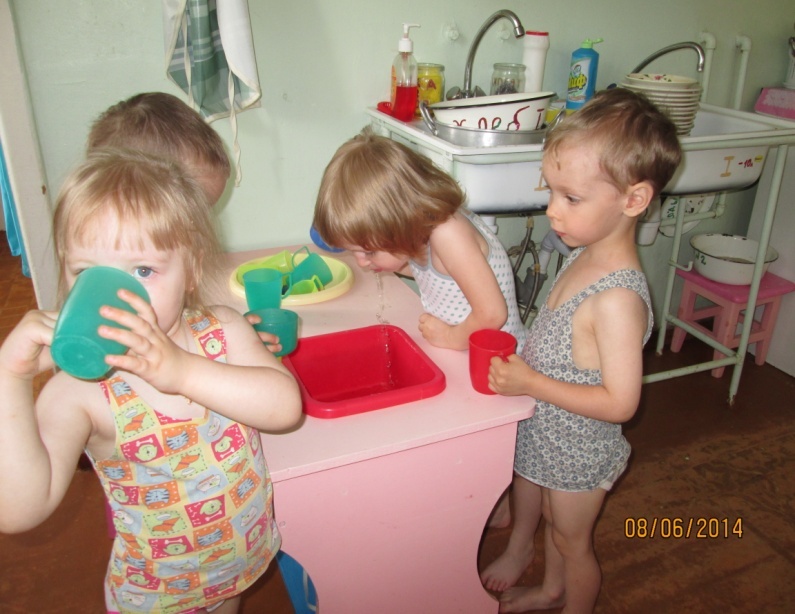 Применение в работе ДОУ здоровьесберегающих педагогических технологий повысит результативность воспитательно-образовательного процесса, сформирует у педагогов и родителей ценностные ориентации, направленные на сохранение и укрепление здоровья воспитанников.Здоровье – это ДАР, который нужно сохранять и приумножать, начиная с самого раннего возраста. Применение здоровьесберегающих технологий  в работе воспитателя – способствует более интересному, разнообразному и эффективному проведению занятий и режимных моментов в детском саду, являясь  важным фактором сохранения здоровья и своевременного, гармоничного развития ребенка.« Здоровье - это больше, чем знания…Это понимание и ответственность как, когда и с какой целью их использовать.(Н. Нильсон)Использованная литератураЛ.В. Гаврючина «Здоровьесберегающие технологии в ДОУ», М. Сфера 2007.А.С. Галанов «Оздоровительные игры для дошкольников» С-пб. Речь 2007.А.И. Крылова «Человек» (наблюдения и эксперименты в детском саду),. Сфера 2007.О.В. Козырева «Оздоровительно-развивающие игры для дошкольников», М. Просвещение 2007.И.М. Новикова  «Формирование представлений о здоровом образе жизни у дошкольников»  М. «Мозаика-Синтез» 2009. Г.И. Кулик «Школа здорового человека», М.  Сфера 2010И.Н. Гусынина. «Использование здоровьесберегающих технологий в группах детей с задержкой психического развития в образовательном учреждении компенсирующего вида» (для работников дошкольных учреждений, родителей учащихся). Выпуск №6 (август 2013 года)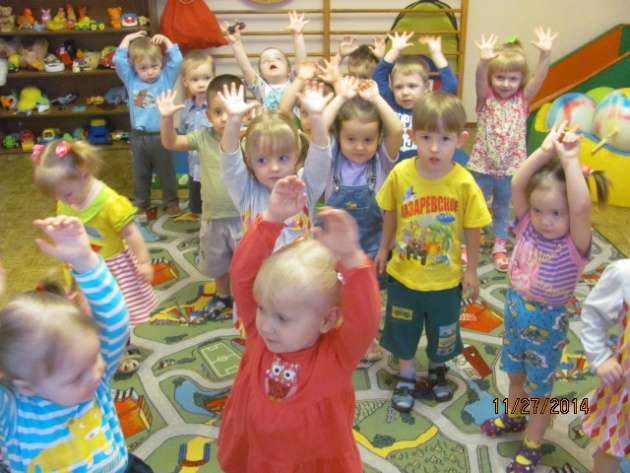 Способствует  формированиюритмических умений и навыков,позволяет дать детям хорошийзаряд бодрости, усиливаеткровообращение, содействуетобмену веществ, помогаетразвитию правильной осанки.Направлены на обучение двигательным умениям и навыкам. Регулярные занятия физкультурой укрепляют организм и способствуют повышению иммунитета.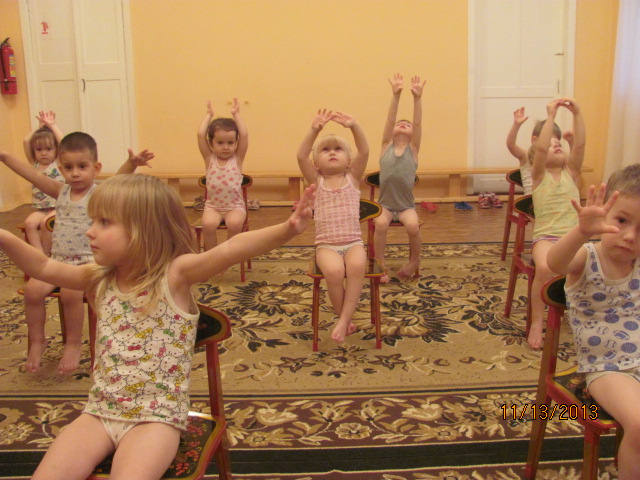 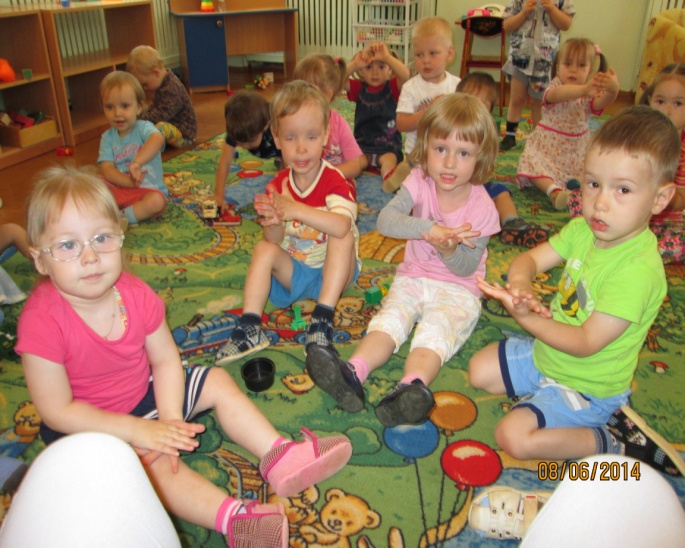 Пальчиковая гимнастика проводится ежедневно индивидуально, либо с подгруппой детей. Тренирует мелкую моторику, стимулирует речь, внимание, воображение, кровообращение, быстроту реакции.Игра в раннем возрасте помогает:
обеспечить эмоциональную разрядку; снять накопившееся нервное напряжение; освоить групповые правила поведения; наладить контакт между взрослыми и детьми; развить ловкость и координацию движений.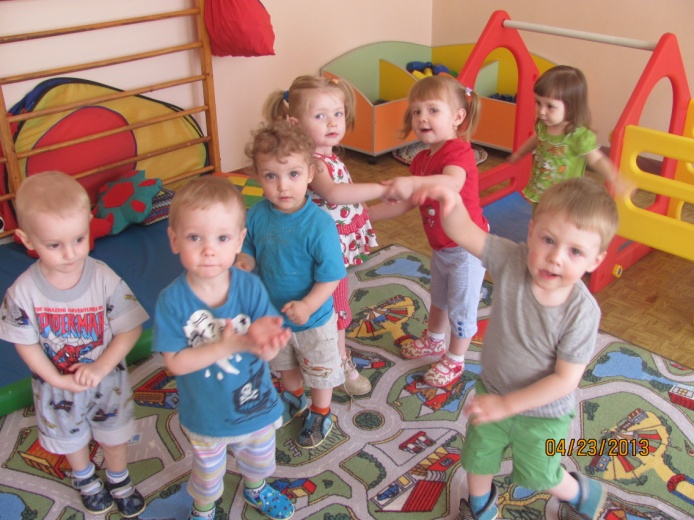 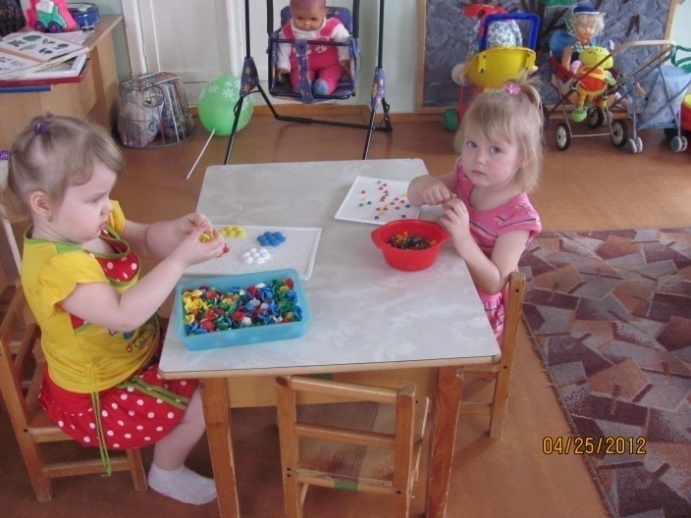 Хорошо известно о взаимосвязи развития речи и тонких движений руки. Движения пальцев рук стимулируют деятельность ЦНС и ускоряют развитие речи ребёнка.Для психического здоровья детей необходима сбалансированность положительных и отрицательных эмоций, обеспечивающая поддержание душевного равновесия и жизнеутверждающего поведения. Музыка обладает сильным психологическим воздействием на детей. Она влияет на состояние нервной системы.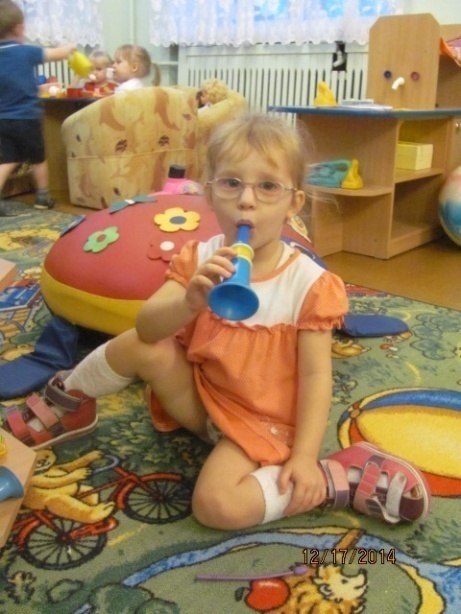 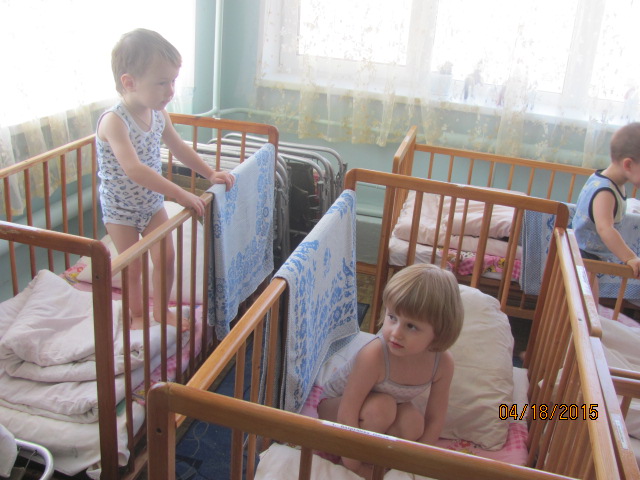 Пробуждение детей после дневного сна требует особого подхода. Важно постепенно включать их в активную деятельность, переводя от состояния торможения к бодрствованию. Эффективным приемом  становится пробуждающая гимнастика.Эти упражнения можно включать в различные режимные моменты. Они укрепляет защитные силы организма; стимулируют развитие мышц; улучшают кровообращение; благоприятствуют психоэмоциональной устойчивости и физическому здоровью.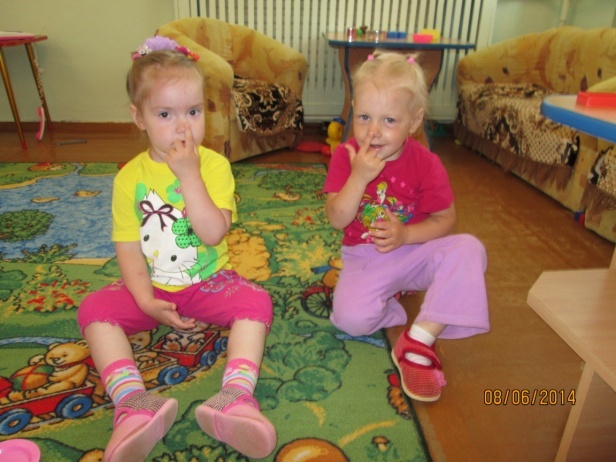 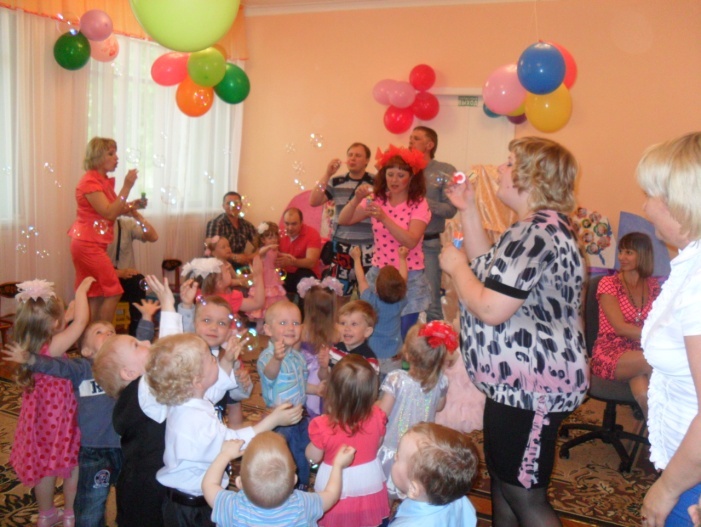 Эффективная форма активного отдыха. Развивает физические качества.Праздник проводят один раз в квартал  в физкультурном, музыкальном зале или на прогулке.Ходьба босиком по мокрым дорожкамОбширное умывание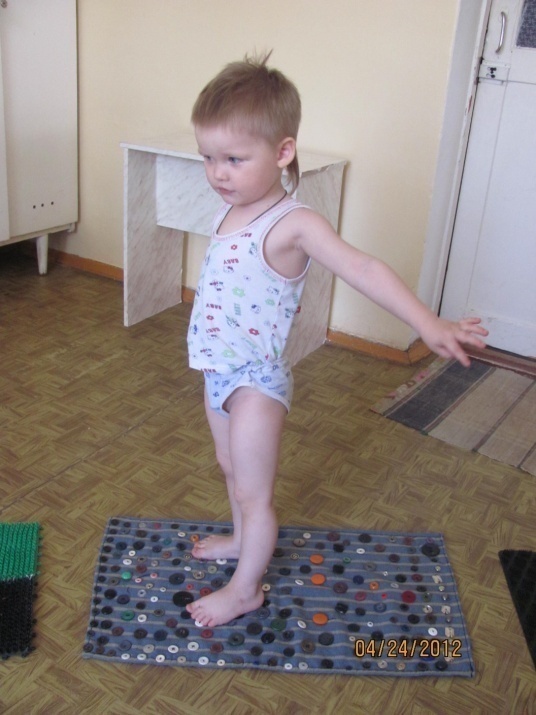 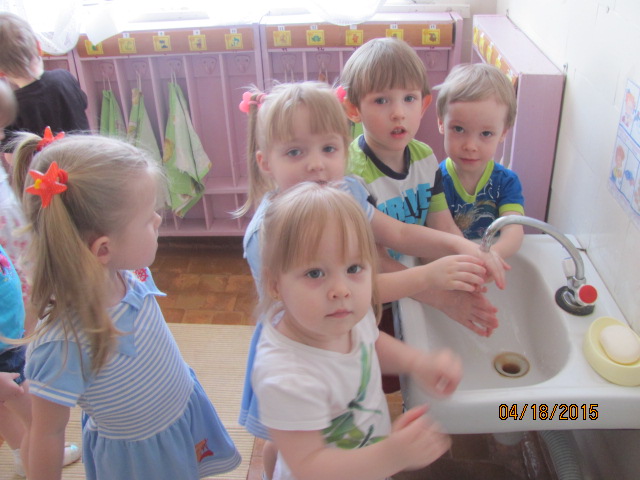 Гимнастика в облегченной одеждеГимнастика на свежем воздухе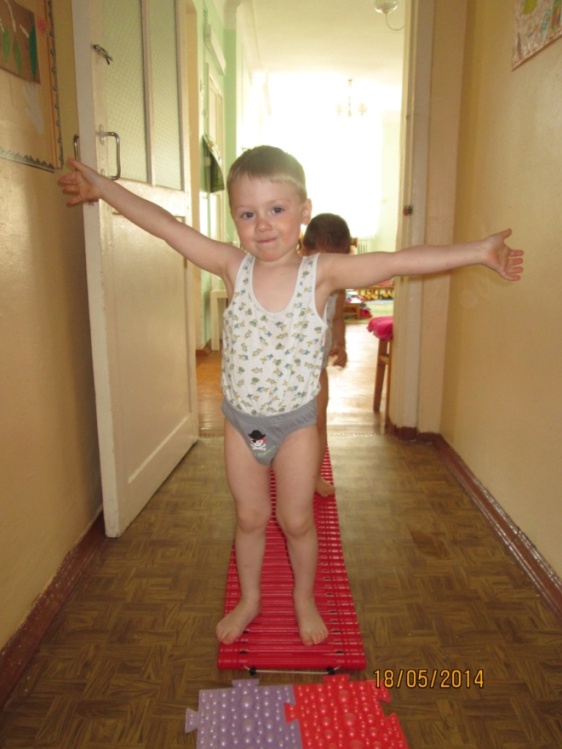 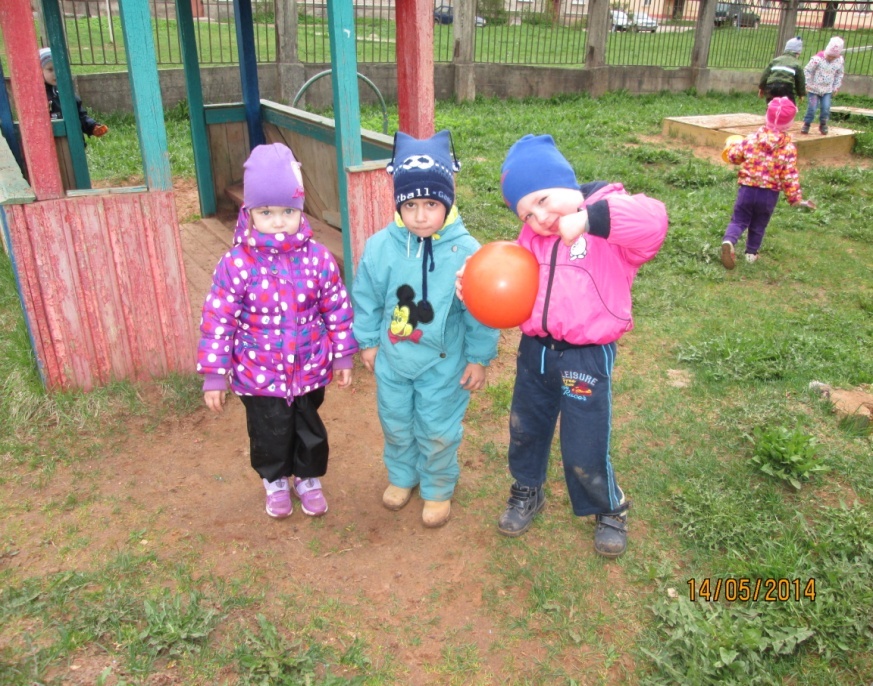 